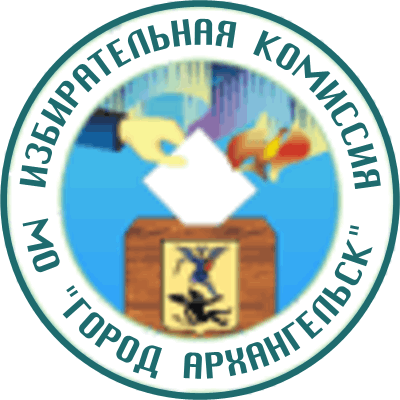 ИЗБИРАТЕЛЬНАЯ  КОМИССИЯМУНИЦИПАЛЬНОГО ОБРАЗОВАНИЯ "ГОРОД АРХАНГЕЛЬСК"(Архангельская городская избирательная комиссия)ПОСТАНОВЛЕНИЕ03 августа  2018 года                                                                №  20/104                                                         О формах избирательных бюллетеней и требованиях к изготовлению избирательных бюллетеней для голосования по одномандатному и единому избирательным округам на выборах депутатов Архангельской городской Думы двадцать седьмого созываНа основании пункта 1 статьи 73 областного закона «О выборах в органы местного самоуправления в Архангельской области»» избирательная комиссия муниципального образования «Город Архангельск»  постановляет:1.Утвердить форму избирательного бюллетеня для голосования по одномандатному избирательному округу на выборах депутатов Архангельской городской Думы двадцать седьмого созыва (приложение № 1).2. Утвердить форму избирательного бюллетеня для голосования по одномандатному избирательному округу на выборах депутатов Архангельской городской Думы двадцать седьмого созыва с использованием комплексов обработки избирательных бюллетеней (приложение № 2).3.Утвердить форму избирательного бюллетеня для голосования по единому избирательному округу на выборах депутатов Архангельской городской Думы двадцать седьмого созыва (приложение № 3).4. Утвердить форму избирательного бюллетеня для голосования по единому избирательному округу на выборах депутатов Архангельской городской Думы двадцать седьмого созыва с использованием комплексов обработки избирательных бюллетеней (приложение № 4).5. Утвердить требования к изготовлению избирательных бюллетеней для голосования на выборах депутатов Архангельской городской Думы двадцать  седьмого созыва (приложение № 5).6. Утвердить требования к изготовлению избирательных бюллетеней для голосования на выборах депутатов Архангельской городской Думы двадцать седьмого созыва с использованием комплексов обработки избирательных бюллетеней (приложение № 6).7. Признать утратившими силу постановления избирательной комиссии Архангельской области от 26  июня 2013 года № 11/40 «О формах и требованиях к изготовлению избирательных бюллетеней для голосования на выборах депутатов Архангельской городской Думы двадцать шестого созыва по единому и одномандатному избирательным округам».8. Разместить данное постановление на сайте избирательной комиссии Архангельской области в сети Интернет.Председатель комиссии 	 			                 А.А. Кузнецов   Секретарь  комиссии          			                            Е.Н. Березина Приложение № 1 (форма)УТВЕРЖДЕНАпостановлением избирательной комиссии Архангельской области муниципального образования «Город Архангельск»03.08.2018 № 20/104Примечание. Фамилии зарегистрированных кандидатов размещаются в алфавитном порядке. Если фамилии, имена и отчества двух и более кандидатов совпадают полностью, сведения о кандидатах размещаются в соответствии с датами рождения кандидатов (первыми указываются сведения о старшем кандидате).При включении в избирательный бюллетень сведений о судимости зарегистрированного кандидата указываются сведения об имеющейся и (или) имевшейся судимости с указанием номера (номеров) и части (частей), пункта (пунктов), а также наименования (наименований) статьи (статей) Уголовного кодекса Российской Федерации, статьи (статей) уголовного кодекса, принятого в соответствии с Основами уголовного законодательства Союза ССР и союзных республик, статьи (статей) закона иностранного государства, если кандидат был осужден в соответствии с указанными законодательными актами за деяния, признаваемые преступлением действующим Уголовным кодексом Российской Федерации. Если в избирательный бюллетень включаются сведения о неснятой и непогашенной судимости, то перед сведениями о судимости указывается «имеется судимость:». Если в избирательный бюллетень включаются сведения о снятой или погашенной судимости, то перед сведениями о судимости указывается «имелась судимость:».В избирательном бюллетене части, отведенные каждому зарегистрированному кандидату, разделяются прямой линией черного цвета. Эти части избирательного бюллетеня должны быть одинаковыми по площади.Приложение № 2 (форма)УТВЕРЖДЕНАпостановлением избирательной комиссии Архангельской области муниципального образования «Город Архангельск»03.08.2018 № 20/104Приложение № 3 (форма)УТВЕРЖДЕНАпостановлением избирательной комиссии Архангельской области муниципального образования «Город Архангельск»03.08.2018 № 20/104Приложение № 4 (форма)УТВЕРЖДЕНАпостановлением избирательной комиссии Архангельской области муниципального образования «Город Архангельск»03.08.2018 № 20/104Приложение № 5УТВЕРЖДЕНЫпостановлением избирательной комиссии Архангельской области муниципального образования «Город Архангельск»03.08.2018 № 20/104Требования к изготовлению избирательных бюллетеней для голосования на выборах депутатов Архангельской городской Думы двадцать седьмого созыва Избирательные бюллетени для голосования по одномандатному и единому избирательным округам на выборах депутатов Архангельской городской Думы двадцать седьмого созыва (далее – избирательные бюллетени) печатаются на офсетной бумаге белого цвета плотностью 80  г/м2.На лицевой стороне избирательного бюллетеня наносится фоновая защитная сетка: для голосования по одномандатному избирательному округу – краской оранжевого цвета, для голосования по единому избирательному округу - краской синего цвета.Ширина бюллетеня для голосования по одномандатному избирательному округу– 210±1мм; длина бюллетеня – 297±1мм, – Ширина бюллетеня для голосования по единому избирательному округу – 210±1мм; длина бюллетеня – 400±1мм.Текст избирательного бюллетеня размещается только на одной стороне листа и печатается в одну краску черного цвета. На лицевой стороне избирательного бюллетеня в правом верхнем углу предусматривается свободное место для подписей двух членов участковой избирательной комиссии с правом решающего голоса, которые заверяются печатью этой комиссии. Нумерация избирательных бюллетеней не допускается.Приложение № 6УТВЕРЖДЕНЫпостановлением избирательной комиссии Архангельской области муниципального образования «Город Архангельск»03.08.2018 № 20/104Требования к изготовлению избирательных бюллетеней для голосования на выборах депутатов Архангельской городской Думы двадцать седьмого созыва с использованием комплексов обработки избирательных бюллетенейИзбирательные бюллетени для голосования на выборах депутатов Архангельской городской Думы двадцать седьмого созыва (далее – избирательные бюллетени) с использованием комплексов обработки избирательных бюллетеней (далее – КОИБ) печатаются на однородной целлюлозной бумаге белого цвета плотностью 100 г/м2.Поверхность бумаги должна быть сухой, не должна иметь вкраплений краски, специальных покрытий (клеящий слой, слой для самокопирования и т.п.) и оставлять загрязнений на контактном сенсоре сканирующего устройства КОИБ.Избирательные бюллетени для голосования с использованием 
КОИБ должны быть прямоугольной формы и соответствовать следующим требованиям:углы должны быть равны 90,0º±0,1º;кривизна края обреза бюллетеня в точке максимального прогиба не должна превышать 1 мм;разность диагоналей бюллетеня не должна превышать 2 мм;ширина бюллетеня для голосования по одномандатному избирательному округу– 210±1мм; длина бюллетеня – 297±1мм, – ширина бюллетеня для голосования по единому избирательному округу – 210±1мм; длина бюллетеня – 400±1мм.Избирательные бюллетени изготавливаются типографским способом по электронному макету, подготовленному средствами ГАС «Выборы» на КСА избирательной комиссии муниципального образования «Город Архангельск»  в соответствии с чертежом, описывающим форму бюллетеня, приведенного в Инструкции о порядке использования технических средств подсчета голосов – комплексов обработки избирательных бюллетеней 2017 на выборах и референдумах, проводимых в Российской Федерации, утвержденной постановлением ЦИК России 08 февраля 2018 г. № 139/1148-7.Текст избирательного бюллетеня размещается только на одной стороне избирательного бюллетеня и печатается в одну краску черного цвета; Нумерация избирательных бюллетеней не допускается.По периметру избирательного бюллетеня на расстоянии 12 мм от его краев печатается рамка черного цвета в одну линию толщиной 0,75 мм. Весь текст избирательного бюллетеня должен быть расположен внутри этой прямоугольной рамки, снаружи ее не должно быть никаких знаков, символов и иных изображений.В верхней части избирательного бюллетеня (над словами «Избирательный бюллетень») и в его нижней части печатается идентификатор избирательного бюллетеня (маркер), определяющий уровень выборов.На лицевой стороне избирательного бюллетеня в правом верхнем углу предусматривается прямоугольное место размером 50–80 мм х 40 мм для печати участковой избирательной комиссии и подписей двух членов участковой избирательной комиссии с правом решающего голоса.На оборотной стороне избирательного бюллетеня по одномандатному избирательному округу наносится фоновая защитная сетка краской оранжевого цвета, избирательного бюллетеня по единому избирательному округу наносится фоновая защитная сетка краской синего  цвета. Нанесение каких-либо иных изображений на оборотной стороне избирательного бюллетеня не допускается.При изготовлении тиража избирательных бюллетеней недопустимы перекосы при их обрезке (изменение формы и установленных размеров), бледный оттиск маркеров и базовых линий или их части, разрывы и вкрапления в базовых линиях и маркерах, следы типографской краски или иные темные вкрапления внутри квадратов для отметок избирателей.ИЗБИРАТЕЛЬНЫЙ БЮЛЛЕТЕНЬдля голосования по одномандатному избирательному округу на выборах депутатов Архангельской городской Думы 
двадцать седьмого созыва9 сентября 2018 годаИЗБИРАТЕЛЬНЫЙ БЮЛЛЕТЕНЬдля голосования по одномандатному избирательному округу на выборах депутатов Архангельской городской Думы 
двадцать седьмого созыва9 сентября 2018 года(Подписи двух членов участковой избирательной комиссии с правом решающего голоса и печать участковой избирательной комиссии)(Подписи двух членов участковой избирательной комиссии с правом решающего голоса и печать участковой избирательной комиссии)Одномандатный избирательный округ №___Одномандатный избирательный округ №___РАЗЪЯСНЕНИЕ ПОРЯДКА ЗАПОЛНЕНИЯ ИЗБИРАТЕЛЬНОГО БЮЛЛЕТЕНЯРАЗЪЯСНЕНИЕ ПОРЯДКА ЗАПОЛНЕНИЯ ИЗБИРАТЕЛЬНОГО БЮЛЛЕТЕНЯРАЗЪЯСНЕНИЕ ПОРЯДКА ЗАПОЛНЕНИЯ ИЗБИРАТЕЛЬНОГО БЮЛЛЕТЕНЯРАЗЪЯСНЕНИЕ ПОРЯДКА ЗАПОЛНЕНИЯ ИЗБИРАТЕЛЬНОГО БЮЛЛЕТЕНЯПоставьте любой знак в пустом квадрате справа от фамилии только одного зарегистрированного кандидата,
 в пользу которого сделан выбор.Избирательный бюллетень, в котором любой знак (знаки) проставлен (проставлены) более чем в одном квадрате либо не проставлен ни в одном из них, считается недействительным.В случае использования прозрачных ящиков для голосования, в целях защиты тайны голосования избирателя, избирательный бюллетень складывается лицевой стороной внутрьПоставьте любой знак в пустом квадрате справа от фамилии только одного зарегистрированного кандидата,
 в пользу которого сделан выбор.Избирательный бюллетень, в котором любой знак (знаки) проставлен (проставлены) более чем в одном квадрате либо не проставлен ни в одном из них, считается недействительным.В случае использования прозрачных ящиков для голосования, в целях защиты тайны голосования избирателя, избирательный бюллетень складывается лицевой стороной внутрьПоставьте любой знак в пустом квадрате справа от фамилии только одного зарегистрированного кандидата,
 в пользу которого сделан выбор.Избирательный бюллетень, в котором любой знак (знаки) проставлен (проставлены) более чем в одном квадрате либо не проставлен ни в одном из них, считается недействительным.В случае использования прозрачных ящиков для голосования, в целях защиты тайны голосования избирателя, избирательный бюллетень складывается лицевой стороной внутрьПоставьте любой знак в пустом квадрате справа от фамилии только одного зарегистрированного кандидата,
 в пользу которого сделан выбор.Избирательный бюллетень, в котором любой знак (знаки) проставлен (проставлены) более чем в одном квадрате либо не проставлен ни в одном из них, считается недействительным.В случае использования прозрачных ящиков для голосования, в целях защиты тайны голосования избирателя, избирательный бюллетень складывается лицевой стороной внутрьФАМИЛИЯ, имя, отчество каждого зарегистрированного кандидата в депутаты Если фамилии, имена и отчества двух и более кандидатов совпадают полностью и при этом кандидат менял фамилию, или имя, или отчество в период избирательной кампании либо в течение года до дня официального опубликования (публикации) решения о назначении выборов, указываются слова «Прежние фамилия, имя, отчество:» и прежние фамилия, имя, отчество кандидата.год рождения, место жительства (наименование субъекта РФ, района, города, иного населенного пункта), основное место работы или службы, занимаемая должность (в случае отсутствия основного места работы или службы – род занятий), сведения о том, что зарегистрированный кандидат является депутатом и осуществляет свои полномочия на непостоянной основе с указанием наименования соответствующего представительного органа. Если зарегистрированный кандидат выдвинут избирательным объединением, вносятся слова «выдвинут» с указанием наименования политической партии в именительном падеже, а в случае, если кандидат сам выдвинул свою кандидатуру, — слово «самовыдвижение».Если зарегистрированный кандидат указал в заявлении о согласии баллотироваться свою принадлежность к политической партии, иному общественному объединению, указываются наименование политической партии, иного общественного объединения в соответствии с п. 10 ст. 35 Федерального закона «Об основных гарантиях избирательных прав и права на участие в референдуме граждан Российской Федерации» и статус зарегистрированного кандидата в этой политической партии, ином общественном объединении.В случае если у кандидата имелась или имеется судимость, указываются сведения о судимости кандидата.год рождения, место жительства (наименование субъекта РФ, района, города, иного населенного пункта), основное место работы или службы, занимаемая должность (в случае отсутствия основного места работы или службы – род занятий), сведения о том, что зарегистрированный кандидат является депутатом и осуществляет свои полномочия на непостоянной основе с указанием наименования соответствующего представительного органа. Если зарегистрированный кандидат выдвинут избирательным объединением, вносятся слова «выдвинут» с указанием наименования политической партии в именительном падеже, а в случае, если кандидат сам выдвинул свою кандидатуру, — слово «самовыдвижение».Если зарегистрированный кандидат указал в заявлении о согласии баллотироваться свою принадлежность к политической партии, иному общественному объединению, указываются наименование политической партии, иного общественного объединения в соответствии с п. 10 ст. 35 Федерального закона «Об основных гарантиях избирательных прав и права на участие в референдуме граждан Российской Федерации» и статус зарегистрированного кандидата в этой политической партии, ином общественном объединении.В случае если у кандидата имелась или имеется судимость, указываются сведения о судимости кандидата.ИЗБИРАТЕЛЬНЫЙ БЮЛЛЕТЕНЬдля голосования по одномандатному избирательному округу на выборах депутатов Архангельской городской Думы двадцать седьмого созыва9 сентября 2018 годаОдномандатный избирательный округ №___ИЗБИРАТЕЛЬНЫЙ БЮЛЛЕТЕНЬдля голосования по одномандатному избирательному округу на выборах депутатов Архангельской городской Думы двадцать седьмого созыва9 сентября 2018 годаОдномандатный избирательный округ №___ИЗБИРАТЕЛЬНЫЙ БЮЛЛЕТЕНЬдля голосования по одномандатному избирательному округу на выборах депутатов Архангельской городской Думы двадцать седьмого созыва9 сентября 2018 годаОдномандатный избирательный округ №___ИЗБИРАТЕЛЬНЫЙ БЮЛЛЕТЕНЬдля голосования по одномандатному избирательному округу на выборах депутатов Архангельской городской Думы двадцать седьмого созыва9 сентября 2018 годаОдномандатный избирательный округ №___ИЗБИРАТЕЛЬНЫЙ БЮЛЛЕТЕНЬдля голосования по одномандатному избирательному округу на выборах депутатов Архангельской городской Думы двадцать седьмого созыва9 сентября 2018 годаОдномандатный избирательный округ №___ИЗБИРАТЕЛЬНЫЙ БЮЛЛЕТЕНЬдля голосования по одномандатному избирательному округу на выборах депутатов Архангельской городской Думы двадцать седьмого созыва9 сентября 2018 годаОдномандатный избирательный округ №___ИЗБИРАТЕЛЬНЫЙ БЮЛЛЕТЕНЬдля голосования по одномандатному избирательному округу на выборах депутатов Архангельской городской Думы двадцать седьмого созыва9 сентября 2018 годаОдномандатный избирательный округ №___ИЗБИРАТЕЛЬНЫЙ БЮЛЛЕТЕНЬдля голосования по одномандатному избирательному округу на выборах депутатов Архангельской городской Думы двадцать седьмого созыва9 сентября 2018 годаОдномандатный избирательный округ №___ИЗБИРАТЕЛЬНЫЙ БЮЛЛЕТЕНЬдля голосования по одномандатному избирательному округу на выборах депутатов Архангельской городской Думы двадцать седьмого созыва9 сентября 2018 годаОдномандатный избирательный округ №___(Место для размещения подписей двух членов участковой избирательной комиссии с правом решающего голоса и печати участковой избирательной комиссии)(Место для размещения подписей двух членов участковой избирательной комиссии с правом решающего голоса и печати участковой избирательной комиссии)(Место для размещения подписей двух членов участковой избирательной комиссии с правом решающего голоса и печати участковой избирательной комиссии)(Место для размещения подписей двух членов участковой избирательной комиссии с правом решающего голоса и печати участковой избирательной комиссии)РАЗЪЯСНЕНИЕ ПОРЯДКА ЗАПОЛНЕНИЯ ИЗБИРАТЕЛЬНОГО БЮЛЛЕТЕНЯПоставьте любой знак в пустом квадрате справа от фамилии только одного зарегистрированного кандидата, в пользу которого сделан выбор.Избирательный бюллетень, в котором любой знак (знаки) проставлен (проставлены) более чем в одном квадрате либо не проставлен ни в одном из них, считается недействительным.РАЗЪЯСНЕНИЕ ПОРЯДКА ЗАПОЛНЕНИЯ ИЗБИРАТЕЛЬНОГО БЮЛЛЕТЕНЯПоставьте любой знак в пустом квадрате справа от фамилии только одного зарегистрированного кандидата, в пользу которого сделан выбор.Избирательный бюллетень, в котором любой знак (знаки) проставлен (проставлены) более чем в одном квадрате либо не проставлен ни в одном из них, считается недействительным.РАЗЪЯСНЕНИЕ ПОРЯДКА ЗАПОЛНЕНИЯ ИЗБИРАТЕЛЬНОГО БЮЛЛЕТЕНЯПоставьте любой знак в пустом квадрате справа от фамилии только одного зарегистрированного кандидата, в пользу которого сделан выбор.Избирательный бюллетень, в котором любой знак (знаки) проставлен (проставлены) более чем в одном квадрате либо не проставлен ни в одном из них, считается недействительным.РАЗЪЯСНЕНИЕ ПОРЯДКА ЗАПОЛНЕНИЯ ИЗБИРАТЕЛЬНОГО БЮЛЛЕТЕНЯПоставьте любой знак в пустом квадрате справа от фамилии только одного зарегистрированного кандидата, в пользу которого сделан выбор.Избирательный бюллетень, в котором любой знак (знаки) проставлен (проставлены) более чем в одном квадрате либо не проставлен ни в одном из них, считается недействительным.РАЗЪЯСНЕНИЕ ПОРЯДКА ЗАПОЛНЕНИЯ ИЗБИРАТЕЛЬНОГО БЮЛЛЕТЕНЯПоставьте любой знак в пустом квадрате справа от фамилии только одного зарегистрированного кандидата, в пользу которого сделан выбор.Избирательный бюллетень, в котором любой знак (знаки) проставлен (проставлены) более чем в одном квадрате либо не проставлен ни в одном из них, считается недействительным.РАЗЪЯСНЕНИЕ ПОРЯДКА ЗАПОЛНЕНИЯ ИЗБИРАТЕЛЬНОГО БЮЛЛЕТЕНЯПоставьте любой знак в пустом квадрате справа от фамилии только одного зарегистрированного кандидата, в пользу которого сделан выбор.Избирательный бюллетень, в котором любой знак (знаки) проставлен (проставлены) более чем в одном квадрате либо не проставлен ни в одном из них, считается недействительным.РАЗЪЯСНЕНИЕ ПОРЯДКА ЗАПОЛНЕНИЯ ИЗБИРАТЕЛЬНОГО БЮЛЛЕТЕНЯПоставьте любой знак в пустом квадрате справа от фамилии только одного зарегистрированного кандидата, в пользу которого сделан выбор.Избирательный бюллетень, в котором любой знак (знаки) проставлен (проставлены) более чем в одном квадрате либо не проставлен ни в одном из них, считается недействительным.РАЗЪЯСНЕНИЕ ПОРЯДКА ЗАПОЛНЕНИЯ ИЗБИРАТЕЛЬНОГО БЮЛЛЕТЕНЯПоставьте любой знак в пустом квадрате справа от фамилии только одного зарегистрированного кандидата, в пользу которого сделан выбор.Избирательный бюллетень, в котором любой знак (знаки) проставлен (проставлены) более чем в одном квадрате либо не проставлен ни в одном из них, считается недействительным.РАЗЪЯСНЕНИЕ ПОРЯДКА ЗАПОЛНЕНИЯ ИЗБИРАТЕЛЬНОГО БЮЛЛЕТЕНЯПоставьте любой знак в пустом квадрате справа от фамилии только одного зарегистрированного кандидата, в пользу которого сделан выбор.Избирательный бюллетень, в котором любой знак (знаки) проставлен (проставлены) более чем в одном квадрате либо не проставлен ни в одном из них, считается недействительным.(Место для размещения подписей двух членов участковой избирательной комиссии с правом решающего голоса и печати участковой избирательной комиссии)(Место для размещения подписей двух членов участковой избирательной комиссии с правом решающего голоса и печати участковой избирательной комиссии)(Место для размещения подписей двух членов участковой избирательной комиссии с правом решающего голоса и печати участковой избирательной комиссии)(Место для размещения подписей двух членов участковой избирательной комиссии с правом решающего голоса и печати участковой избирательной комиссии)ФАМИЛИЯ, имя, отчество каждого зарегистрированного кандидата в депутаты Если фамилии, имена и отчества двух и более кандидатов совпадают полностью и при этом кандидат менял фамилию, или имя, или отчество в период избирательной кампании либо в течение года до дня официального опубликования (публикации) решения о назначении выборов, указываются слова «Прежние фамилия, имя, отчество:» и прежние фамилия, имя, отчество кандидата.ФАМИЛИЯ, имя, отчество каждого зарегистрированного кандидата в депутаты Если фамилии, имена и отчества двух и более кандидатов совпадают полностью и при этом кандидат менял фамилию, или имя, или отчество в период избирательной кампании либо в течение года до дня официального опубликования (публикации) решения о назначении выборов, указываются слова «Прежние фамилия, имя, отчество:» и прежние фамилия, имя, отчество кандидата.ФАМИЛИЯ, имя, отчество каждого зарегистрированного кандидата в депутаты Если фамилии, имена и отчества двух и более кандидатов совпадают полностью и при этом кандидат менял фамилию, или имя, или отчество в период избирательной кампании либо в течение года до дня официального опубликования (публикации) решения о назначении выборов, указываются слова «Прежние фамилия, имя, отчество:» и прежние фамилия, имя, отчество кандидата.год рождения, место жительства (наименование субъекта РФ, района, города, иного населенного пункта), основное место работы или службы, занимаемая должность (в случае отсутствия основного места работы или службы – род занятий), сведения о том, что зарегистрированный кандидат является депутатом и осуществляет свои полномочия на непостоянной основе с указанием наименования соответствующего представительного органа. Если зарегистрированный кандидат выдвинут избирательным объединением, вносятся слова «выдвинут» с указанием наименования политической партии в именительном падеже, а в случае, если кандидат сам выдвинул свою кандидатуру, — слово «самовыдвижение».Если зарегистрированный кандидат указал в заявлении о согласии баллотироваться свою принадлежность к политической партии, иному общественному объединению, указываются наименование политической партии, иного общественного объединения в соответствии с п. 10 ст. 35 Федерального закона «Об основных гарантиях избирательных прав и права на участие в референдуме граждан Российской Федерации» и статус зарегистрированного кандидата в этой политической партии, ином общественном объединении.В случае если у кандидата имелась или имеется судимость, указываются сведения о судимости кандидата.год рождения, место жительства (наименование субъекта РФ, района, города, иного населенного пункта), основное место работы или службы, занимаемая должность (в случае отсутствия основного места работы или службы – род занятий), сведения о том, что зарегистрированный кандидат является депутатом и осуществляет свои полномочия на непостоянной основе с указанием наименования соответствующего представительного органа. Если зарегистрированный кандидат выдвинут избирательным объединением, вносятся слова «выдвинут» с указанием наименования политической партии в именительном падеже, а в случае, если кандидат сам выдвинул свою кандидатуру, — слово «самовыдвижение».Если зарегистрированный кандидат указал в заявлении о согласии баллотироваться свою принадлежность к политической партии, иному общественному объединению, указываются наименование политической партии, иного общественного объединения в соответствии с п. 10 ст. 35 Федерального закона «Об основных гарантиях избирательных прав и права на участие в референдуме граждан Российской Федерации» и статус зарегистрированного кандидата в этой политической партии, ином общественном объединении.В случае если у кандидата имелась или имеется судимость, указываются сведения о судимости кандидата.год рождения, место жительства (наименование субъекта РФ, района, города, иного населенного пункта), основное место работы или службы, занимаемая должность (в случае отсутствия основного места работы или службы – род занятий), сведения о том, что зарегистрированный кандидат является депутатом и осуществляет свои полномочия на непостоянной основе с указанием наименования соответствующего представительного органа. Если зарегистрированный кандидат выдвинут избирательным объединением, вносятся слова «выдвинут» с указанием наименования политической партии в именительном падеже, а в случае, если кандидат сам выдвинул свою кандидатуру, — слово «самовыдвижение».Если зарегистрированный кандидат указал в заявлении о согласии баллотироваться свою принадлежность к политической партии, иному общественному объединению, указываются наименование политической партии, иного общественного объединения в соответствии с п. 10 ст. 35 Федерального закона «Об основных гарантиях избирательных прав и права на участие в референдуме граждан Российской Федерации» и статус зарегистрированного кандидата в этой политической партии, ином общественном объединении.В случае если у кандидата имелась или имеется судимость, указываются сведения о судимости кандидата.год рождения, место жительства (наименование субъекта РФ, района, города, иного населенного пункта), основное место работы или службы, занимаемая должность (в случае отсутствия основного места работы или службы – род занятий), сведения о том, что зарегистрированный кандидат является депутатом и осуществляет свои полномочия на непостоянной основе с указанием наименования соответствующего представительного органа. Если зарегистрированный кандидат выдвинут избирательным объединением, вносятся слова «выдвинут» с указанием наименования политической партии в именительном падеже, а в случае, если кандидат сам выдвинул свою кандидатуру, — слово «самовыдвижение».Если зарегистрированный кандидат указал в заявлении о согласии баллотироваться свою принадлежность к политической партии, иному общественному объединению, указываются наименование политической партии, иного общественного объединения в соответствии с п. 10 ст. 35 Федерального закона «Об основных гарантиях избирательных прав и права на участие в референдуме граждан Российской Федерации» и статус зарегистрированного кандидата в этой политической партии, ином общественном объединении.В случае если у кандидата имелась или имеется судимость, указываются сведения о судимости кандидата.год рождения, место жительства (наименование субъекта РФ, района, города, иного населенного пункта), основное место работы или службы, занимаемая должность (в случае отсутствия основного места работы или службы – род занятий), сведения о том, что зарегистрированный кандидат является депутатом и осуществляет свои полномочия на непостоянной основе с указанием наименования соответствующего представительного органа. Если зарегистрированный кандидат выдвинут избирательным объединением, вносятся слова «выдвинут» с указанием наименования политической партии в именительном падеже, а в случае, если кандидат сам выдвинул свою кандидатуру, — слово «самовыдвижение».Если зарегистрированный кандидат указал в заявлении о согласии баллотироваться свою принадлежность к политической партии, иному общественному объединению, указываются наименование политической партии, иного общественного объединения в соответствии с п. 10 ст. 35 Федерального закона «Об основных гарантиях избирательных прав и права на участие в референдуме граждан Российской Федерации» и статус зарегистрированного кандидата в этой политической партии, ином общественном объединении.В случае если у кандидата имелась или имеется судимость, указываются сведения о судимости кандидата.год рождения, место жительства (наименование субъекта РФ, района, города, иного населенного пункта), основное место работы или службы, занимаемая должность (в случае отсутствия основного места работы или службы – род занятий), сведения о том, что зарегистрированный кандидат является депутатом и осуществляет свои полномочия на непостоянной основе с указанием наименования соответствующего представительного органа. Если зарегистрированный кандидат выдвинут избирательным объединением, вносятся слова «выдвинут» с указанием наименования политической партии в именительном падеже, а в случае, если кандидат сам выдвинул свою кандидатуру, — слово «самовыдвижение».Если зарегистрированный кандидат указал в заявлении о согласии баллотироваться свою принадлежность к политической партии, иному общественному объединению, указываются наименование политической партии, иного общественного объединения в соответствии с п. 10 ст. 35 Федерального закона «Об основных гарантиях избирательных прав и права на участие в референдуме граждан Российской Федерации» и статус зарегистрированного кандидата в этой политической партии, ином общественном объединении.В случае если у кандидата имелась или имеется судимость, указываются сведения о судимости кандидата.год рождения, место жительства (наименование субъекта РФ, района, города, иного населенного пункта), основное место работы или службы, занимаемая должность (в случае отсутствия основного места работы или службы – род занятий), сведения о том, что зарегистрированный кандидат является депутатом и осуществляет свои полномочия на непостоянной основе с указанием наименования соответствующего представительного органа. Если зарегистрированный кандидат выдвинут избирательным объединением, вносятся слова «выдвинут» с указанием наименования политической партии в именительном падеже, а в случае, если кандидат сам выдвинул свою кандидатуру, — слово «самовыдвижение».Если зарегистрированный кандидат указал в заявлении о согласии баллотироваться свою принадлежность к политической партии, иному общественному объединению, указываются наименование политической партии, иного общественного объединения в соответствии с п. 10 ст. 35 Федерального закона «Об основных гарантиях избирательных прав и права на участие в референдуме граждан Российской Федерации» и статус зарегистрированного кандидата в этой политической партии, ином общественном объединении.В случае если у кандидата имелась или имеется судимость, указываются сведения о судимости кандидата.ИЗБИРАТЕЛЬНЫЙ БЮЛЛЕТЕНЬдля голосования по единому избирательному округу на выборах депутатов Архангельской городской Думы двадцать седьмого созыва9  сентября 2018 года(Подписи двух членов участковой избирательной комиссии с правом решающего голоса и печать участковой избирательной комиссии)РАЗЪЯСНЕНИЕ ПОРЯДКА ЗАПОЛНЕНИЯ ИЗБИРАТЕЛЬНОГО БЮЛЛЕТЕНЯРАЗЪЯСНЕНИЕ ПОРЯДКА ЗАПОЛНЕНИЯ ИЗБИРАТЕЛЬНОГО БЮЛЛЕТЕНЯПоставьте любой знак в пустом квадрате справа от наименования только одной политической партии, зарегистрировавшей список кандидатов, в пользу которого сделан выбор.Избирательный бюллетень, в котором любой знак (знаки) проставлен (проставлены) более чем в одном квадрате либо не проставлен ни в одном из них, считается недействительным.В случае использования прозрачных ящиков для голосования, в целях защиты тайны голосования избирателя, избирательный бюллетень складывается лицевой стороной внутрьПоставьте любой знак в пустом квадрате справа от наименования только одной политической партии, зарегистрировавшей список кандидатов, в пользу которого сделан выбор.Избирательный бюллетень, в котором любой знак (знаки) проставлен (проставлены) более чем в одном квадрате либо не проставлен ни в одном из них, считается недействительным.В случае использования прозрачных ящиков для голосования, в целях защиты тайны голосования избирателя, избирательный бюллетень складывается лицевой стороной внутрьНомер, полученный избирательным объединением по результатам жеребьевки, проведенной избирательной комиссией  муниципального образования                       «Город Архангельск»Эмблема политической партииНаименование политической партии, зарегистрировавшей список кандидатов. Фамилии, имена, отчества кандидатов, включенных в общемуниципальную часть списка кандидатов, выдвинутого избирательным объединением.Фамилии, имена, отчества первых двух кандидатов из данной территориальной части списка кандидатов (при ее наличии).В случае наличия у зарегистрированного кандидата, фамилия, имя, отчество которого указаны в избирательном бюллетене, судимости, в избирательный бюллетень включаются сведения о судимости кандидата.Номер, полученный избирательным объединением по результатам жеребьевки, проведенной избирательной комиссией  муниципального образования                       «Город Архангельск»Эмблема политической партииНаименование политической партии, зарегистрировавшей список кандидатов. Фамилии, имена, отчества кандидатов, включенных в общемуниципальную часть списка кандидатов, выдвинутого избирательным объединением.Фамилии, имена, отчества первых двух кандидатов из данной территориальной части списка кандидатов (при ее наличии).В случае наличия у зарегистрированного кандидата, фамилия, имя, отчество которого указаны в избирательном бюллетене, судимости, в избирательный бюллетень включаются сведения о судимости кандидата.ИЗБИРАТЕЛЬНЫЙ БЮЛЛЕТЕНЬдля голосования по единому избирательному округу на выборах депутатов Архангельской городской Думы двадцать седьмого созыва9 сентября 2018  годаИЗБИРАТЕЛЬНЫЙ БЮЛЛЕТЕНЬдля голосования по единому избирательному округу на выборах депутатов Архангельской городской Думы двадцать седьмого созыва9 сентября 2018  годаИЗБИРАТЕЛЬНЫЙ БЮЛЛЕТЕНЬдля голосования по единому избирательному округу на выборах депутатов Архангельской городской Думы двадцать седьмого созыва9 сентября 2018  годаИЗБИРАТЕЛЬНЫЙ БЮЛЛЕТЕНЬдля голосования по единому избирательному округу на выборах депутатов Архангельской городской Думы двадцать седьмого созыва9 сентября 2018  годаИЗБИРАТЕЛЬНЫЙ БЮЛЛЕТЕНЬдля голосования по единому избирательному округу на выборах депутатов Архангельской городской Думы двадцать седьмого созыва9 сентября 2018  годаИЗБИРАТЕЛЬНЫЙ БЮЛЛЕТЕНЬдля голосования по единому избирательному округу на выборах депутатов Архангельской городской Думы двадцать седьмого созыва9 сентября 2018  годаИЗБИРАТЕЛЬНЫЙ БЮЛЛЕТЕНЬдля голосования по единому избирательному округу на выборах депутатов Архангельской городской Думы двадцать седьмого созыва9 сентября 2018  годаИЗБИРАТЕЛЬНЫЙ БЮЛЛЕТЕНЬдля голосования по единому избирательному округу на выборах депутатов Архангельской городской Думы двадцать седьмого созыва9 сентября 2018  годаИЗБИРАТЕЛЬНЫЙ БЮЛЛЕТЕНЬдля голосования по единому избирательному округу на выборах депутатов Архангельской городской Думы двадцать седьмого созыва9 сентября 2018  года(Место для размещения подписей двух членов участковой избирательной комиссии с правом решающего голоса и печати участковой избирательной комиссии)(Место для размещения подписей двух членов участковой избирательной комиссии с правом решающего голоса и печати участковой избирательной комиссии)(Место для размещения подписей двух членов участковой избирательной комиссии с правом решающего голоса и печати участковой избирательной комиссии)(Место для размещения подписей двух членов участковой избирательной комиссии с правом решающего голоса и печати участковой избирательной комиссии)РАЗЪЯСНЕНИЕ ПОРЯДКА ЗАПОЛНЕНИЯ ИЗБИРАТЕЛЬНОГО БЮЛЛЕТЕНЯПоставьте любой знак в пустом квадрате справа от наименования только одной политической партии, зарегистрировавшей список кандидатов, в пользу которого сделан выбор.Избирательный бюллетень, в котором любой знак (знаки) проставлен (проставлены) более чем в одном квадрате либо не проставлен ни в одном из них, считается недействительным.РАЗЪЯСНЕНИЕ ПОРЯДКА ЗАПОЛНЕНИЯ ИЗБИРАТЕЛЬНОГО БЮЛЛЕТЕНЯПоставьте любой знак в пустом квадрате справа от наименования только одной политической партии, зарегистрировавшей список кандидатов, в пользу которого сделан выбор.Избирательный бюллетень, в котором любой знак (знаки) проставлен (проставлены) более чем в одном квадрате либо не проставлен ни в одном из них, считается недействительным.РАЗЪЯСНЕНИЕ ПОРЯДКА ЗАПОЛНЕНИЯ ИЗБИРАТЕЛЬНОГО БЮЛЛЕТЕНЯПоставьте любой знак в пустом квадрате справа от наименования только одной политической партии, зарегистрировавшей список кандидатов, в пользу которого сделан выбор.Избирательный бюллетень, в котором любой знак (знаки) проставлен (проставлены) более чем в одном квадрате либо не проставлен ни в одном из них, считается недействительным.РАЗЪЯСНЕНИЕ ПОРЯДКА ЗАПОЛНЕНИЯ ИЗБИРАТЕЛЬНОГО БЮЛЛЕТЕНЯПоставьте любой знак в пустом квадрате справа от наименования только одной политической партии, зарегистрировавшей список кандидатов, в пользу которого сделан выбор.Избирательный бюллетень, в котором любой знак (знаки) проставлен (проставлены) более чем в одном квадрате либо не проставлен ни в одном из них, считается недействительным.РАЗЪЯСНЕНИЕ ПОРЯДКА ЗАПОЛНЕНИЯ ИЗБИРАТЕЛЬНОГО БЮЛЛЕТЕНЯПоставьте любой знак в пустом квадрате справа от наименования только одной политической партии, зарегистрировавшей список кандидатов, в пользу которого сделан выбор.Избирательный бюллетень, в котором любой знак (знаки) проставлен (проставлены) более чем в одном квадрате либо не проставлен ни в одном из них, считается недействительным.РАЗЪЯСНЕНИЕ ПОРЯДКА ЗАПОЛНЕНИЯ ИЗБИРАТЕЛЬНОГО БЮЛЛЕТЕНЯПоставьте любой знак в пустом квадрате справа от наименования только одной политической партии, зарегистрировавшей список кандидатов, в пользу которого сделан выбор.Избирательный бюллетень, в котором любой знак (знаки) проставлен (проставлены) более чем в одном квадрате либо не проставлен ни в одном из них, считается недействительным.РАЗЪЯСНЕНИЕ ПОРЯДКА ЗАПОЛНЕНИЯ ИЗБИРАТЕЛЬНОГО БЮЛЛЕТЕНЯПоставьте любой знак в пустом квадрате справа от наименования только одной политической партии, зарегистрировавшей список кандидатов, в пользу которого сделан выбор.Избирательный бюллетень, в котором любой знак (знаки) проставлен (проставлены) более чем в одном квадрате либо не проставлен ни в одном из них, считается недействительным.РАЗЪЯСНЕНИЕ ПОРЯДКА ЗАПОЛНЕНИЯ ИЗБИРАТЕЛЬНОГО БЮЛЛЕТЕНЯПоставьте любой знак в пустом квадрате справа от наименования только одной политической партии, зарегистрировавшей список кандидатов, в пользу которого сделан выбор.Избирательный бюллетень, в котором любой знак (знаки) проставлен (проставлены) более чем в одном квадрате либо не проставлен ни в одном из них, считается недействительным.РАЗЪЯСНЕНИЕ ПОРЯДКА ЗАПОЛНЕНИЯ ИЗБИРАТЕЛЬНОГО БЮЛЛЕТЕНЯПоставьте любой знак в пустом квадрате справа от наименования только одной политической партии, зарегистрировавшей список кандидатов, в пользу которого сделан выбор.Избирательный бюллетень, в котором любой знак (знаки) проставлен (проставлены) более чем в одном квадрате либо не проставлен ни в одном из них, считается недействительным.(Место для размещения подписей двух членов участковой избирательной комиссии с правом решающего голоса и печати участковой избирательной комиссии)(Место для размещения подписей двух членов участковой избирательной комиссии с правом решающего голоса и печати участковой избирательной комиссии)(Место для размещения подписей двух членов участковой избирательной комиссии с правом решающего голоса и печати участковой избирательной комиссии)(Место для размещения подписей двух членов участковой избирательной комиссии с правом решающего голоса и печати участковой избирательной комиссии)Номер, полученный избирательным объединением по результатам жеребьевки, проведенной избирательной комиссией муниципального образования «Город Архангельск»Эмблема политической партииНомер, полученный избирательным объединением по результатам жеребьевки, проведенной избирательной комиссией муниципального образования «Город Архангельск»Эмблема политической партииНаименование политической партии, зарегистрировавшей список кандидатов. Фамилии, имена, отчества кандидатов, включенных в общемуниципальную часть списка кандидатов, выдвинутого избирательным объединением.Фамилии, имена, отчества первых двух кандидатов из данной территориальной части списка кандидатов (при ее наличии).В случае наличия у зарегистрированного кандидата, фамилияНаименование политической партии, зарегистрировавшей список кандидатов. Фамилии, имена, отчества кандидатов, включенных в общемуниципальную часть списка кандидатов, выдвинутого избирательным объединением.Фамилии, имена, отчества первых двух кандидатов из данной территориальной части списка кандидатов (при ее наличии).В случае наличия у зарегистрированного кандидата, фамилияНаименование политической партии, зарегистрировавшей список кандидатов. Фамилии, имена, отчества кандидатов, включенных в общемуниципальную часть списка кандидатов, выдвинутого избирательным объединением.Фамилии, имена, отчества первых двух кандидатов из данной территориальной части списка кандидатов (при ее наличии).В случае наличия у зарегистрированного кандидата, фамилияНаименование политической партии, зарегистрировавшей список кандидатов. Фамилии, имена, отчества кандидатов, включенных в общемуниципальную часть списка кандидатов, выдвинутого избирательным объединением.Фамилии, имена, отчества первых двух кандидатов из данной территориальной части списка кандидатов (при ее наличии).В случае наличия у зарегистрированного кандидата, фамилияНаименование политической партии, зарегистрировавшей список кандидатов. Фамилии, имена, отчества кандидатов, включенных в общемуниципальную часть списка кандидатов, выдвинутого избирательным объединением.Фамилии, имена, отчества первых двух кандидатов из данной территориальной части списка кандидатов (при ее наличии).В случае наличия у зарегистрированного кандидата, фамилияНаименование политической партии, зарегистрировавшей список кандидатов. Фамилии, имена, отчества кандидатов, включенных в общемуниципальную часть списка кандидатов, выдвинутого избирательным объединением.Фамилии, имена, отчества первых двух кандидатов из данной территориальной части списка кандидатов (при ее наличии).В случае наличия у зарегистрированного кандидата, фамилияНаименование политической партии, зарегистрировавшей список кандидатов. Фамилии, имена, отчества кандидатов, включенных в общемуниципальную часть списка кандидатов, выдвинутого избирательным объединением.Фамилии, имена, отчества первых двух кандидатов из данной территориальной части списка кандидатов (при ее наличии).В случае наличия у зарегистрированного кандидата, фамилияНаименование политической партии, зарегистрировавшей список кандидатов. Фамилии, имена, отчества кандидатов, включенных в общемуниципальную часть списка кандидатов, выдвинутого избирательным объединением.Фамилии, имена, отчества первых двух кандидатов из данной территориальной части списка кандидатов (при ее наличии).В случае наличия у зарегистрированного кандидата, фамилия